БИЛЕТ «Старший электромеханик по лифтам» (4 уровень квалификации)Вопрос № 1Что такое «Наружное управление»?Варианты ответов:- вид управления, при котором команда пуск или остановка лифта подается только со станции управления;- вид управления, при котором команда пуск или остановка лифта подается только с этажных площадок;- вид управления, при котором команда на пуск или остановку лифта подается как из кабины, так и с этажных площадок.Вопрос № 2Как звучит «первый закон Кирхгофа»?Варианты ответов:- алгебраическая сумма токов в цепи равняется нулю;- алгебраическая сумма токов в цепи равняется единице;- алгебраическая сумма токов в узле равняется нулю;- алгебраическая сумма токов в узле равняется единице;Вопрос № 3В цепи питания катушки тормозного электромагнита обозначение С1 это:Варианты ответов:- сопротивление (резистор);- конденсатор;- контактор силовой.Вопрос № 4На каком рисунке показана схема емкостного реле времени?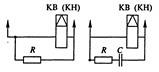 Варианты ответов:- на левом;- на правом;  - на обоих.Вопрос № 5Как называется пускатель «КМ3» в шкафе управления УЛ (УМЛ)?Варианты ответов:- пускатель открытия дверей;- пускатель направления «Вверх»;- пускатель малой скорости.Вопрос № 6Кто дает разрешение на снятие напряжения при несчастных случаях, для освобождения пострадавшего от действия электрического тока:Варианты ответов:- ответственный по электробезопасности организации;- напряжение должно быть снято немедленно без предварительного разрешения;- ответственный за организацию производства работ.Вопрос № 7Что относится к трудовым действиям старшего электромеханика по лифтам 4-го уровня квалификации, согласно Профессионального стандарта?Варианты ответов:- проверка функционирования лифта и его испытания в групповом (от трех) режиме управления;- определение отклонений параметров электронного оборудования от регламентированных технической документацией;- проверка функционирования лифта в режиме нормальной работы. - проверка кодов ошибок (при их наличии);Вопрос № 8Точность автоматической остановки кабины при эксплуатационных режимах работы должна быть в пределах?Варианты ответов:-  ± 35 мм;-  ± 40 мм;-  ± 45 мм;-  ± 50 мм;-  ± 55 мм.Вопрос № 9На рисунке под цифрой 1 изображено?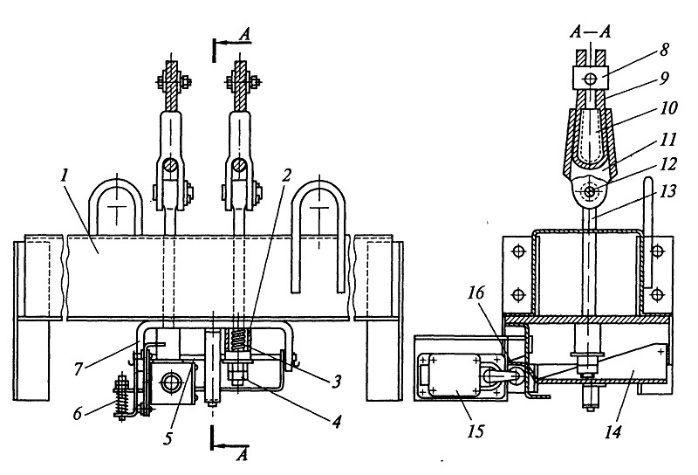 Варианты ответов:- верхняя балка;- основание;- тяга.Вопрос № 10Для замены КВШ. После установки противовеса на упоры необходимо произвести работы в следующей последовательности:Варианты ответов:- струбциной прижать несущие канаты к КВШ, снять наложение тормоза, вращением штурвала поднять кабину на высоту 400-600 мм, установить кабину на ловители, для чего нажать подвижный упор ограничителя скорости и резко бросить кабину до посадки на ловители- струбциной прижать несущие канаты к КВШ, снять наложение тормоза, вращением штурвала поднять кабину на высоту 800-900 мм, установить кабину на ловители, для чего выдернуть рабочую ветвь каната ограничителя скорости до упора (из машинного помещения) и плавно опустить кабину до посадки на ловители- струбциной прижать несущие канаты к КВШ, снять наложение тормоза, вращением штурвала поднять кабину на высоту 200-300 мм, установить кабину на ловители, для чего нажать подвижный упор ограничителя скорости и плавно опустить кабину до посадки на ловители 